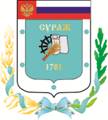 Контрольно-счетная палата Суражского муниципального района243 500, Брянская область, г. Сураж, ул. Ленина, 40  Тел. (48330) 2-11-45, E-mail:c.palata@yandex.ruЗаключениеКонтрольно-счетной палаты Суражского муниципального района по результатам проведения внешней проверки годового отчета «Об исполнении бюджета Дегтяревского сельского поселения Суражского муниципального района Брянской области за 2021 год»28 апреля 2022 года                                                                                 г. СуражОснование для проведения внешней проверки: пункт 4 статьи 264.4 Бюджетного кодекса Российской Федерации, пункт 1.3.2 плана работы Контрольно-счетной палаты Суражского муниципального района на 2022 год, утвержденного Приказом Контрольно-счетной палаты Суражского муниципального района от 27 декабря 2021 года № 3 Положением «О Контрольно-счетной палате», принятым согласно решения Суражского районного Совета народных депутатов № 143 от 26.11.2021г., приказ № 4 от 28.03.2022 года о проведении экспертно-аналитического мероприятия. Предмет внешней проверки: годовой отчет об исполнении бюджета Дегтяревского сельского поселения Суражского муниципального района, бюджетная отчетность главного администратора средств местного бюджета и иные документы, содержащие информацию об исполнении бюджета указанного муниципального образования за 2021 год. Объект внешней проверки: Дегтяревская администрация Дегтяревского сельского поселения Суражского муниципального района Брянской области. Заключение по результатам внешней проверки годового отчета об исполнении бюджета Дегтяревского сельского поселения Суражского муниципального района Брянской области за 2021 год подготовлено Контрольно-Счетной палатой Суражского муниципального района в соответствии с требованиями статьи 264.4 Бюджетного кодекса Российской Федерации, пункта 3 части 2 статьи 9 Федерального закона от 07.02.2011 г. № 6-ФЗ «Об общих принципах организации и деятельности контрольно-счетных органов субъектов Российской Федерации и муниципальных образований», на основании данных внешней проверки годовой бюджетной отчётности за 2021 год. Годовая бюджетная отчётность представлена в Контрольно-счетную палату в срок, установленный частью 3 статьи 264.4. Бюджетного кодекса Российской Федерации.Одновременно с годовым отчетом об исполнении бюджета были представлены:- проект Решения Дегтяревского сельского Совета народных депутатов «Об утверждении  отчёта  об   исполнении бюджета Дегтяревского сельского поселения Суражского муниципального района Брянской области за 2021 год»;- пояснительная записка;- отчет об использовании средств  резервного фонда поселения;- оценка эффективности реализации программ поселения;- бухгалтерская годовая отчетность.Оценить основные показатели бюджетной отчетности.Первоначально бюджет поселения на 2021 год был утвержден решением Дегтяревского сельского Совета народных депутатов от 28 декабря 2020 года № 52 «О бюджете Дегтяревского сельского поселения Суражского муниципального района Брянской области на 2021 год и плановый период 2022-2023 годов»:- по доходам в сумме 1927,8 тыс. рублей;- по расходам в сумме 1927,8 тыс. рублей;- дефицит местного бюджета в сумме 0,0 тыс. рублей. В процессе исполнения бюджета в порядке законодательной инициативы 4 раза вносились изменения и дополнения в решение о бюджете (решениями Дегтяревского сельского Совета народных депутатов от 26.02.2021 года № 56/1, от 25.06.2021 года № 63/1, от 15.10.2021 года № 65, от 29.12.2021 года № 67/1).  Соответствие   принципу   открытости,  определенному  Бюджетным  кодексом  Российской  Федерации (статья 36), обеспечено  официальное  опубликование  в  Сборнике муниципально-правовых актов Дегтяревского сельского поселения всех изменений бюджета.С учетом внесенных изменений основные характеристики бюджета утверждены в следующих объемах:- объем доходов составил – 1923,0 тыс. рублей и  уменьшился на 4,8 тыс. рублей, или 0,2% от первоначально утвержденного объема доходов. - объем расходов составил 1969,6 тыс. рублей и уменьшился на 41,8 тыс. рублей (на 2,2%) от первоначально утвержденного объема расходов.  - дефицит бюджета составил 46,6 тыс. рублей, или увеличился на 46,6 тыс. рублей (на 100,0%).Исполнение бюджета в отчетном году осуществлялось на основании положений Налогового и Бюджетного кодексов РФ, Федерального закона от 06.10.2003 г. № 131-ФЗ «Об общих принципах организации местного самоуправления в Российской Федерации», Положения о бюджетном процессе и иных нормативных правовых актов Дегтяревского сельского поселения, регулирующих бюджетные отношения.Организация исполнения бюджета и подготовка отчета об его исполнении возложена на Дегтяревскую сельскую администрацию. Лицевые счета участнику бюджетного процесса в рамках их бюджетных полномочий открыты в отделе № 24 Управления Федерального казначейства по Брянской области, что соответствует нормам статьи 220.1 Бюджетного кодекса Российской Федерации. В соответствии с требованиями статьи 217 и статьи 217.1 Бюджетного кодекса Российской Федерации исполнение бюджета поселения в отчетном году осуществлялось на основе сводной бюджетной росписи и кассового плана.Бюджетные полномочия главного распорядителя бюджетных средств, главного администратора доходов бюджета, главного администратора источников финансирования дефицита бюджета, получателя средств бюджета поселения осуществлялось Дегтяревской сельской администрацией (892) в соответствии с бюджетным законодательством. Бюджет Дегтяревского сельского поселения за 1год исполнен по доходам в объеме 1924,5 тыс. рублей, или на 100,0% к уточненному годовому плану, по расходам – 1969,6 тыс. рублей, или на 100,0% к уточненному годовому плану, с дефицитом в сумме  45,1 тыс. рублей.  (тыс. руб.)В 2021 году объем доходов ниже 2020 года на 291,0 тыс. рублей, или на 13,1%, объем расходов ниже  на 182,9 тыс. рублей, или на 8,5%.  Анализ исполнения доходной части бюджета.Исполнение доходной части бюджета сложилось в объеме 1969,6 тыс. рублей, или 100,0% к плановым показателям.  Объем доходов отчетного года  на 13,1% ниже, чем в  прошлом году. Исполнение доходной части бюджета поселения представлено в таблице: (тыс. руб.)В отчетном году объем собственных доходов составил 762,6 тыс. рублей, или 100,2% к уточненному годовому плану, при этом ниже уровня прошлого года на 145,0 тыс. рублей, или на 16,0%. В общем объеме доходов бюджета поселения удельный вес поступлений по группе «Налоговые и неналоговые доходы»  составляет 39,6%,  в  том  числе  налоговые  доходы – 38,3%, «Неналоговые доходы» - 1,4%, «Безвозмездные поступления» составляют – 60,4%. Наибольший удельный вес в группе налоговых доходов занимает земельный налог -  85,6%, в группе неналоговых доходов Доходы от сдачи в аренду имущества, находящегося в оперативном управлении – 100,0%, в группе безвозмездных поступлений - дотации 92,2%.По всем источникам доходов исполнение сложилось 100% и выше к утвержденным плановым показателям.Объем поступивших налоговых доходов в отчетном году составил 736,2 тыс. рублей, 100,2% от плана. Исполнение отчетного года ниже уровня прошлого года на 126,2 тыс. рублей, или на 14,6%, в основном за счет снижения поступлений земельного налога на 18,0%. Основным налогом, которым в 2021 году обеспечено формирование собственных доходов муниципального образования явился земельный налог– 630,0 тыс. рублей, 100,1% к плану и на 18,0% меньше,  чем в 2020 году. Удельный вес или 85,6% от общего объема налоговых поступлений. Поступление налога на доходы физических лиц в отчетном году по сравнению с прошлым годом увеличилось на 4,8 тыс. рублей, или на 24,1% и составило 35,0 тыс. рублей и 100,3% к плану. Удельный вес от общего объема налоговых платежей – 4,8%.Поступление налога на имущество физических лиц по сравнению с прошлым годом увеличилось на 1,0 тыс. рублей, или  на 1,7% и составило 60,5 тыс. рублей. Удельный вес от общего объема налоговых платежей – 8,2%.Поступление единого сельскохозяйственного налога в отчетном году по сравнению с прошлым годом увеличилось  в 1,7 раза (4,3 тыс. рублей), и составило 10,6 тыс. рублей. Удельный вес от общего объема налоговых платежей – 1,4%.Объем поступивших неналоговых доходов бюджета в 2021 году составил 26,4 тыс. рублей, что ниже уровня прошлого года на 18,8 тыс. рублей, или на 41,6%.  Удельный вес 1,4% в собственных доходах поселения.Доходы от сдачи в аренду имущества составили 26,4 тыс. рублей, снизившись к прошлому году почти в 2 раза.Доходы от продажи материальных и нематериальных активов в отчетном году не поступали.Прочие неналоговые доходы не поступали.Из бюджетов других уровней в 2021 году поступило финансовой помощи муниципальному образованию в объеме 1161,9 тыс. рублей, или 100,0% к плановым показателям, что на 146,0 тыс. рублей ниже уровня 2020 года, или  11,2%.Дотации получены в сумме 1071,0тыс. рублей, или 92,2% общего объема безвозмездных поступлений, 100,0% к плановым показателям, и на 4,7% ниже уровня прошлого года.Субсидии бюджету муниципального образования не выделялись и не поступали. Объем полученных субвенций составил 90,9 тыс. рублей, или 7,8% общего объема финансовой помощи, что выше уровня 2020 года на 2,0 тыс. рублей, или на 2,2%.Анализ исполнения расходной части бюджета.         Расходование средств бюджета поселения в отчетном году производилось по 4 разделам. В общем объеме расходов бюджета поселения за 2021 год наибольший удельный вес занимают расходы по разделу «Общегосударственные вопросы» - 70,9%. Наименьший удельный вес заняли расходы по разделу 02 «Национальная оборона» - 4,6%. (тыс.руб.)Как видно из представленной выше таблицы существенного изменения в структуре расходов в отчетном году не наблюдается.Расходы бюджета поселения за 2021 год исполнены в сумме 1969,6тыс. рублей, что составляет 100,0% исполнения по все статьям расходов. В сравнении с прошлым годом расходы снизились на 182,9 тыс. рублей, или на 8,5%.Анализ исполнения расходной части бюджета сельского поселения в разрезе разделов, подразделов классификации расходов представлен в таблице. (тыс.руб.)По разделу 01 «Общегосударственные вопросы» исполнение составило 1396,2 тыс. рублей, что составляет 100 % к плану, и ниже уровня 2020 года на 187,4 тыс. рублей, или на 11,8%. Удельный вес расходов по данному разделу составил 70,9% в структуре расходов бюджета. Расходование средств осуществлялось по подразделам:- по подразделу 01 04 «Функционирование Правительства РФ, высших  исполнительных органов государственной власти субъектов РФ, местных администраций» исполнение составило 1352,0 тыс. рублей, или 100,0% от плана, что ниже уровня 2020 года на 39,3 тыс. рублей, или на 2,8%. Расходы исполнены на обеспечение деятельности аппарата администрации поселения:- Расходы на оплату труда с начислениями главы сельской администрации – 470,5 тыс. рублей и работников сельской администрации в сумме 642,1 тыс. рублей;- приобретение товаров, работ и услуг  в сумме 231,8 тыс. рублей;- прочие расходы в сумме 7,6 тыс. рублей;- по подразделу 01 06 «Обеспечение деятельности финансовых, налоговых и таможенных органов и органов финансового (финансово-бюджетного) надзора» исполнение в сумме 0,5 тыс. рублей, что составляет 100% от плана. Расходы исполнены на осуществление передаваемых полномочий по осуществлению внешнего муниципального финансового контроля в сумме 0,5 тыс. рублей - по подразделу 01 07 «Обеспечение проведения выборов и референдумов».По подразделу 01 13 «Другие общегосударственные вопросы» исполнение составило 43,7 тыс. рублей, или 100,0% к плану, что ниже уровня 2020 года на 148,0 тыс. рублей, или в 4,4 раза. Расходы исполнены на прочие расходы, содержание Домов культуры и библиотек поселения.По разделу функциональной классификации 02 «Национальная оборона» исполнены расходы в объеме утвержденных ассигнований на функционирование специалиста по первичному воинскому учету в сумме 90,9 тыс. рублей по подразделу 02 03 «Мобилизационная и вневойсковая подготовка». Указанные расходы имеют удельный вес 4,6% в структуре расходов бюджета поселения. По сравнению с прошлым годом  расходы по данному разделу увеличились на 2,0 тыс. рублей, или на  2,2%.По разделу 03 «Национальная безопасность и правоохранительная деятельность» расходы не производились. По разделу 04 «Национальная экономика» расходы не производились. В области  раздела 05 «Жилищно-коммунального хозяйства» бюджетом муниципального образования расходы исполнены по подразделу 05 03 «Благоустройство» в сумме 331,1 тыс. рублей, что составило 100,0% к плановым назначениям. Средства использованы на:- уличное освещение в сумме 319,8 тыс. рублей;- организация и содержание мест захоронения в сумме 11,3 тыс. рублей;- благоустройство территории поселения  в сумме 0,0 тыс. рублей.Удельный вес расходов раздела составил 16,8%. По сравнению с 2020 годом  расходы по данному разделу уменьшились на 16,2 тыс. рублей, или на 5,1%.По разделу  10 00 «Социальная политика» исполнение составило 151,4 тыс. рублей или 100,0% от плана, удельный вес в общей сумме расходов бюджета составил 7,7%. Исполнение за 2021 года по данному разделу ниже уровня 2020 года на 13,7 тыс. рублей, или на 8,3%.Расходование средств производилось по подразделам:10 01 «Пенсионное обеспечение» в сумме 151,4 тыс. рублей. Данные расходы предусмотрены на ежемесячную доплату к пенсии муниципальным служащим;Анализ исполнения бюджета поселения в разрезе классификации операций сектора государственного управления представлен в таблице. (тыс.руб.)Анализ исполнения бюджета в разрезе экономических статей расходов выявил следующее. Расходы на оплату труда и начисления на выплату по оплате труда (статьи 211, 212, 213) составили  1201,4  тыс. рублей, и имеют наибольший удельный вес 61,0% от общих расходов бюджета. По сравнению с 2020 годом расходы на заработную плату с начислениями снизились на 10,3 тыс. рублей, или на 0,9%.  Расходы на оплату работ, услуг в 2021 году составили 521,0 тыс. рублей, или 26,5% от общих расходов бюджета. Расходы по данной статье в отчетном году  на 120,1 тыс. рублей (-18,7%) ниже уровня 2020 года. Расходы на приобретение материалов  составили 82,6 тыс. рублей, или 4,2% от общих расходов бюджета, увеличившись на 9,1 тыс. рублей, или нас 12,4%. Основные средства в отчетном году не приобретались. При анализе расходов бюджета поселения установлено, что в течение отчетного года производилась оплата пеней по налогам и взносам, штрафов в количестве 7 случаев на сумму 7,2 тыс. рублей (ф. 0503123 и 0503296). При оценке исполнения бюджета Дегтяревского сельского поселения за 2021 год нарушен принцип результативности и эффективности использования бюджетных средств (ст. 34 БК РФ) выразившейся в оплате из бюджета поселения штрафов и пеней на общую сумму 7,2 тыс. рублей (7 случаев).   Анализ источников финансирования дефицита бюджетаПервоначально бюджет поселения на 2021 год был утвержден решением Дегтяревского сельского Совета народных депутатов от 28 декабря 2020 года № 52 «О бюджете Дегтяревского сельского поселения Суражского муниципального района Брянской области на 2021 год и плановый период 2022-2023 годов» бездефицитным.В процессе изменений и дополнений в решение о бюджете утвержден дефицит бюджета в сумме 46,6 тыс. рублей. Бюджет Дегтяревского сельского поселения за 2021 год исполнен с дефицитом в сумме  45,1 тыс. рублей. При этом утверждены источники финансирования дефицита бюджета – остатки на счету.По состоянию на 01.01.2021 года остаток средств на счете бюджета составлял 68,6 тыс. рублей, снизившись за отчетный период на 45,1 тыс. рублей и на 01.01.02022 года составил 23,5 тыс. рублей.Параметры установленные ст. 92.1 Бюджетного кодекса РФ соблюдены.Анализ использования средств резервного фондаВ соответствии со статьей 81 Бюджетного кодекса Российской Федерации, решением Дегтяревского сельского Совета народных депутатов от 28 декабря 2019 года № 52 «О бюджете Дегтяревского сельского поселения Суражского муниципального района Брянской области на 2021 год и плановый период 2022-2023 годов» резервный фонд поселения заложен в сумме 0,5 тыс. рублей. Но согласно изменениям, внесенным в бюджет решениями Дегтяревского сельского Совета народных депутатов размер резервного фонда установлен в сумме 0,0 тыс. рублей. Расходы по резервному фонду за 2021 год не производились.   Исполнение программной части бюджетаВ соответствии с уточненным бюджетом Дегтяревского сельского поселения на 2021 год общий объем бюджетных ассигнований на реализацию 2-х муниципальных программ утвержден в сумме 1969,1 тыс. рублей, что составляет 99,9% от общего объема расходов бюджета поселения (1969,6 тыс. рублей).(тыс. рублей)Исполнение муниципальных программ в отчетном году составило 100% к уточненным назначениям. По сравнению с 2020 годом расходы на программные мероприятия снизились на 182,9 тыс. рублей, или на 8,5%.Согласно п. 3 ст. 179 Бюджетного кодекса РФ одновременно с отчетом об исполнении бюджета поселения представлена «Оценка эффективности реализации программ Дегтяревского  сельского поселения». Состояние дебиторской и кредиторской задолженности Согласно  данным представленным в составе отчетности  (ф. 0503169):            Дебиторская задолженность по состоянию на 01.01.2021 года составила 603,1 тыс. рублей, в течение отчетного периода задолженность увеличилась на 23,2 тыс. рублей и на конец отчетного периода составила 626,3 тыс. рублей, в том числе просроченная – 542,2 тыс. рублей, долгосрочная – 84,1 тыс. рублей. Задолженность сложилась по счетам:1 205 11 «Расчеты с плательщиками налоговых доходов» – 542,2 тыс. рублей;1 205 21 «Расчеты по доходам от операционной аренды» – 84,1 тыс. рублей.Кредиторская задолженность на 01.01.2021 года сложилась по счету 1 205 11 «Расчеты с плательщиками налоговых доходов» в сумме 411,4 тыс. рублей, в течение отчетного периода снизилась 
на 54,1 тыс. рублей и по состоянию на 01.01.2022 года составила 357,3 тыс. рублей. Просроченная  и долгосрочная кредиторская задолженность отсутствует.Кредиторской задолженности по расходным обязательствам поселения не имеется.Показатели дебиторской и кредиторской задолженность отчетного года, указанные в ф. 0503169 «Сведения о дебиторской, кредиторской задолженности» соответствуют аналогичным показателям, указанным в ф. 0503130 «Баланса».Согласно отчету о бюджетных обязательствах (ф. 0503128) бюджетные и денежные обязательства приняты в пределах утвержденных лимитов бюджетных обязательств в объеме 1969,6 тыс. рублей. Исполнение денежных обязательств за текущий период составило 1969,6 тыс. рублей, или 100,0 % от суммы принятых денежных обязательств.При анализе ф. 0503128 «Отчет о бюджетных обязательствах» установлено нарушение п. 68 Инструкции 191н, а именно не заполнен раздел 3 «Обязательства финансовых годов следующих за текущим».Анализ движения нефинансовых активов Наличие основных средств по балансу подтверждается «Сведения о движении нефинансовых активов» (ф. 0503168).По данным формы 0503168 «Сведения о движении нефинансовых активов» (за исключением имущества казны) нефинансовые активы Дегтяревской сельской администрации включают в себя стоимость основных средств и материальных запасов.Стоимость основных средств на начало 2021 года составляла  520,6 тыс. рублей. Поступления и выбытия в отчетном периоде не было.Остаток основных средств на конец отчетного периода составил – 520,6 тыс. рублей. Сумма начисленной амортизации по основным средствам составила 520,6 тыс. рублей.  Остаточная стоимость основных средств 0,0 тыс. рублей.Материальные запасы на начало 2021 года составляли 0,0 тыс. рублей. Поступило материальных запасов за отчетный период в сумме 82,6 тыс. рублей, выбыло – 82,6 тыс. рублей. Остатка материальных запасов на конец отчетного периода  нет. На начало 2020 года в составе имущества казны значились нефинансовые активы балансовой стоимостью 12182,4 тыс. рублей, остаточной стоимостью 411,1 тыс. рублей, включающие движимое и недвижимое имущество. На конец отчетного периода остаточная стоимость не изменилась. Годовая инвентаризация материальных ценностей, основных средств, активов за 2021 год (таб. 6 согласно формы 0503160) проведена и расхождений не установлено.Анализ остатка денежных средств на счетахСогласно формы 0503178 «Сведения об остатках денежных средств на счетах получателя бюджетных средств» остаток средств на едином счете в органе Федерального казначейства на 01.01.2021 года составлял 68,6 тыс. рублей, на конец года остаток средств на счете снизился на 45,1  тыс. рублей и составил  23,5 тыс. рублей.  Анализ и оценка форм бюджетной отчетностиВ соответствии с требованиями, установленными статьей 264.4 Бюджетного кодекса Российской Федерации проведена внешняя проверка бюджетной отчётности в отношении 1  главного администратора доходов бюджета - органа государственной власти Российской Федерации, главного распорядителя средств бюджета поселения представившего указанную отчётность.           Представленный к внешней проверке в Контрольно-счетную палату отчет за 2021 год в целом соответствуют перечню и формам, установленным Инструкцией о порядке составления и представления годовой, квартальной и месячной отчетности об исполнении бюджетов бюджетной системы Российской Федерации, утвержденной приказом Министерства финансов РФ от 28.12.2010 № 191н. Годовая бюджетная отчетность за 2021 год в Контрольно-счетную палату Суражского муниципального района представлена без нарушений установленного срока.В соответствии с п. 9 инструкции № 191н бюджетная отчетность составлена с нарастающим итогом с начала года в рублях с точностью до второго десятичного знака после запятой.В ходе проверки  кассовых расходов и плановых назначений  превышений  кассовых расходов  над  плановыми назначениями  не установлено.          Информация о непредставленных таблицах (Приложениях) из состава Пояснительной записки по причине отсутствия показателей отражена в соответствующих разделах записки.В рамках проведенной внешней проверки годовой отчетности об исполнении бюджета Дегтяревского сельского поселения за 2021 год проанализирована полнота и правильность заполнения форм бюджетной отчетности, по итогам которой установлено, что отдельные формы бухгалтерской отчетности заполнены с нарушением требований Инструкции о порядке составления и представления годовой, квартальной и месячной отчетности об исполнении бюджетов бюджетной системы Российской Федерации, утвержденной приказом Минфина России от 28.12.2010 № 191н (далее – Инструкция № 191н), а именно:- в нарушение пункта 72.1. Инструкции 191н в ф. 0503128 «Отчет о бюджетных обязательствах»  не заполнен раздел 3 "Обязательства финансовых годов, следующих за текущим (отчетным) финансовым годом";Нарушения устранены в ходе проверки.Необходимо отметить, что выявленные нарушения не повлияли на итоговые показатели исполнения бюджета поселения и  финансовые результаты его деятельности, отраженные в бухгалтерской отчетности.     В ходе проверки «Баланса главного распорядителя, распорядителя, получателя  бюджетных средств, главного администратора, администратора источников финансирования дефицита бюджета, главного администратора, администратора доходов бюджета» (форма 0503130)  - замечаний нет. Представленная для внешней проверки годовая бухгалтерская отчётность главного администратора достоверно отражает его финансовое положение на 01.01.2022 года и финансовые результаты его деятельности за 2021 год.В результате внешней проверки годовой бюджетной отчетности об исполнении бюджета поселения за 2021 год на выполнение контрольных соотношений нарушений не установлено.          Информация о непредставленных таблицах (Приложениях) из состава Пояснительной записки по причине отсутствия показателей отражена в соответствующих разделах записки.В результате сопоставления показателей форм пояснительной записки бюджетной отчетности, представленных главным администратором, с позициями форм бюджетной отчетности отклонений не выявлено.Провести анализ соответствия структуры и бюджетной классификации, параметрам, которые применялись при утверждении бюджета на отчетный финансовый год.Представленный к проверке Проект отчета об исполнении бюджета поселения содержит решение Дегтяревского Совета народных депутатов «Об утверждении отчета об исполнении бюджета Дегтяревского сельского поселения Суражского муниципального района Брянской области за 2021 год», состоящее из 3 пунктов и 5 приложений.Отчет об исполнении бюджета поселения за 2021 год соответствует бюджетной классификации, применяемой при утверждении бюджета на отчетный год. Вместе с тем установлено, что в нарушение статьи 264.6 Бюджетного кодекса Российской Федерации:- решением об исполнении бюджета сельского поселения утверждены показатели, не предусмотренные вышеуказанной статьей, а именно: приложение 3 «Распределение расходов бюджета Дегтяревского сельского поселения Суражского муниципального района Брянской области по целевым статьям (государственным программам и непрограммным направлениям деятельности), группам видов расходов за 2020 год».Сравнительный анализ итогов настоящей внешней проверки 
в сравнении с предыдущей.Предыдущая внешняя проверка отчетности об исполнении бюджета района проводилась Контрольно-счетной палатой Суражского муниципального района   в отношении отчетности за 2020 год. Основные выводы касались недостатков, связанных с заполнением отчетных форм, а так же неполноты представленной бухгалтерской отчетности.    Так,  по итогам прошлой проверки были сделаны замечания по заполнению некоторых отчетных форм, в частности ф. 0503128 «Отчет о бюджетных обязательствах», нарушения при заполнении данной формы имеются и в текущем году.      Положительно отмечено, что в представленной к проверке отчетности учтено замечание по ее составу и учтены некоторые замечания по заполнению отдельных отчетных форм.          Приведенные данные характеризуют необходимость усиления внимания объекта внешней проверки на итоги проверки и принятия мер по их недопущению в дальнейшем.ВЫВОДЫПри подготовке Заключения Контрольно-счетной палаты Суражского муниципального района на  проект решения «Об утверждении отчета об исполнении бюджета муниципального образования «Дегтяревское сельское поселение» за 2021 год» установлено следующее:Бюджет Дегтяревского сельского поселения за 2021 год исполнен по доходам в объеме 1924,5 тыс. рублей, или на 100,0% к уточненному годовому плану, по расходам – 1969,6 тыс. рублей, или на 100,0% к уточненному годовому плану, с дефицитом в сумме  45,1 тыс. рублей. В рамках проведенной внешней проверки годовой отчетности об исполнении бюджета Дегтяревского сельского поселения за 2021 год проанализирована полнота и правильность заполнения форм бюджетной отчетности, по итогам которой установлено, что отдельные формы бухгалтерской отчетности заполнены с нарушением требований Инструкции, утвержденной приказом Минфина России от 28.12.2010 № 191н, а именно:- нарушение пункта 72.1. Инструкции 191н в ф. 0503128 «Отчет о бюджетных обязательствах» не заполнен раздел 3 "Обязательства финансовых годов, следующих за текущим (отчетным) финансовым годом".В ходе проверки «Баланса главного распорядителя, распорядителя, получателя  бюджетных средств, главного администратора, администратора источников финансирования дефицита бюджета, главного администратора, администратора доходов бюджета» (форма 0503130)  - замечаний нет. Представленная для внешней проверки годовая бухгалтерская отчётность главного администратора достоверно отражает его финансовое положение на 01.01.2022 года и финансовые результаты его деятельности за 2021 год.В результате внешней проверки годовой бюджетной отчетности об исполнении бюджета поселения за 2021 год на выполнение контрольных соотношений нарушений не установлено.       При оценке исполнения бюджета Дегтяревского сельского поселения за 2021 год нарушен принцип результативности и эффективности использования бюджетных средств (ст. 34 БК РФ) выразившейся в оплате из бюджета поселения штрафов и пеней на общую сумму 7,2 тыс. рублей (7 случаев).Предложения:На основании изложенного и в соответствии с действующим законодательством  Контрольно – счетная палата Суражского муниципального района предлагает: Направить Заключение по результатам экспертно- аналитического мероприятия «Экспертиза и подготовка заключения на отчет  об исполнении бюджета Дегтяревского сельского поселения Суражского муниципального района Брянской области  за 2021 год»  в  Дегтяревский  сельский  Совет народных депутатов  с рекомендацией рассмотреть проект решения «Об утверждении   отчета об исполнении бюджета Дегтяревского сельского поселения Суражского муниципального района Брянской области  за 2021 год».  Направить Заключение по результатам экспертно - аналитического мероприятия «Экспертиза и подготовка заключения на отчет  об исполнении бюджета Дегтяревского сельского поселения Суражского муниципального района Брянской области  за 2021 год»    в администрацию Дегтяревского сельского поселения с предложениями:2.1. Рассмотреть итоги настоящей внешней проверки, проанализировать замечания, отмеченные в заключении. 2.2  Составление и представление отчетности производить в строгом соответствии с требованиями Инструкции о порядке составления и предоставления годовой, квартальной и месячной отчетности об исполнении бюджетов бюджетной системы Российской Федерации, утвержденной приказом Минфина России от 28.12.2010 № 191н.2.3. Обеспечить контроль за соблюдением требований ст. 34 Бюджетного кодекса РФ (принцип результативности и эффективности использования бюджетных средств) при исполнении расходных обязательств. 3. Контрольно-счетная палата предлагает Дегтяревскому сельскому Совету народных депутатов «Отчет об исполнении бюджета Дегтяревского сельского поселения Суражского муниципального района Брянской области за 2021 год» к рассмотрению.Настоящее заключение составлено в двух экземплярах.Председатель Контрольно – счетной палатыСуражского муниципального района                                       Н.В. ЖидковаГлава  Дегтяревской сельской администрации                                                                           Т. Н. БатенкоГлавный бухгалтер                                                                    О. П. СиваковаОсновные характеристики проекта бюджета Испол-нение 2020 годаУтверждено решением о бюджете (уточненная)Исполнение 2021 года% исполненияИсполнение в 2021 г. к 2020г. (+,-)Исполнение в 2021 г. к 2020г. (%)Основные характеристики проекта бюджета Испол-нение 2020 годаУтверждено решением о бюджете (уточненная)Исполнение 2021 года% исполненияИсполнение в 2021 г. к 2020г. (+,-)Исполнение в 2021 г. к 2020г. (%)Доходы 2215,51923,01924,5100,1-291,086,9Расходы2152,51969,61969,6100,0-182,991,5Дефицит (Профицит)63,0-46,6-45,196,8-108,1-71,6Показатели бюджетаИсполнено в 2020 годуУтверждено решением о бюджете (уточненная)Исполнено в 2021 году% исполненияУдельный вес%Исполнение в 2021 г. к 2020г. (+,-)Исполнение в 2021 г. к 2020г. (%)Показатели бюджетаИсполнено в 2020 годуУтверждено решением о бюджете (уточненная)Исполнено в 2021 году% исполненияУдельный вес%Исполнение в 2021 г. к 2020г. (+,-)Исполнение в 2021 г. к 2020г. (%)Налоговые и неналоговые доходы бюджета 907,6761,1762,6100,239,6-145,084,0Налоговые доходы862,4734,7736,2100,238,3-126,285,4Налог на доходы физических лиц28,234,935,0100,34,86,8124,1Единый сельскохозяйственный налог6,310,010,6106,01,44,3в 1,7 разаНалог на имущество физических лиц59,560,460,5100,28,21,0101,7Земельный налог768,4629,4630,0100,185,6-138,482,0Государственная пошлина0,00,00,00,00,00,00,0Задолженность и перерасчеты по отмененным налогам, сборам и иным обязательным платежам0,00,00,00,00,00,00,0Неналоговые доходы45,226,426,4100,01,4-18,858,4Доходы, полученные в виде арендной платы за земельные участки, государственная собственность на которые не разграничена, средства от продажи права на заключение договоров аренды указанных участков0,00,00,00,00,00,00,0Доходы от сдачи в аренду имущества, находящегося в оперативном управлении26,426,426,4100,0100,00,0100,0Доходы от продажи материальных и нематериальных активов0,00,00,00,00,00,00,0Прочие неналоговые доходы18,80,00,0-18,80,0Безвозмездные поступления1307,91161,91161,9100,060,4-146,088,8Дотации1124,01071,01071,0100,092,2-53,095,3Субсидии0,00,00,00,00,00,00,0Субвенции88,990,990,9100,07,82,0102,2Итого доходов:2215,51923,01924,5100,1100,0-291,086,9Наименование разделовРазделИсполнение за 2020 годИсполнение за 2020 годИсполнение за 2021 годИсполнение за 2021 годНаименование разделовРазделтыс.руб.%%тыс.руб.%%ОБЩЕГОСУДАРСТВЕННЫЕ ВОПРОСЫ011583,673,61396,270,9НАЦИОНАЛЬНАЯ ОБОРОНА0288,94,190,94,6НАЦИОНАЛЬНАЯ БЕЗОПАСНОСТЬ И ПРАВООХРАНИТЕЛЬНАЯ ДЕЯТЕЛЬНОСТЬ030,00,00,00,0НАЦИОНАЛЬНАЯ ЭКОНОМИКА040,00,00,00,0ЖИЛИЩНО-КОММУНАЛЬНОЕ ХОЗЯЙСТВО05314,914,6331,116,8СОЦИАЛЬНАЯ ПОЛИТИКА10165,17,7151,47,7ИТОГО РАСХОДОВ:2152,5100,01969,6100,0Наименование разделовРаздел ПодразделИсполнено 2020 годУтверждено (уточненный план) Исполнено 2021 год% исполнения к плануИсполнение в 2021 г. к 2020г. (+,-)Исполнение в 2021 г. к 2020г. (%)Наименование разделовРаздел ПодразделИсполнено 2020 годУтверждено (уточненный план) Исполнено 2021 год% исполнения к плануИсполнение в 2021 г. к 2020г. (+,-)Исполнение в 2021 г. к 2020г. (%)ОБЩЕГОСУДАРСТВЕННЫЕ ВОПРОСЫ011583,61396,21396,2100,0-187,488,2Функционирование высшего должностного лица субъекта РФ и муниципального образования01020,00,00,00,00,00,0Функционирование Правительства РФ, высших исполнительных органов государственной власти субъектов РФ, местных администраций01041391,31352,01352,0100,0-39,397,2Обеспечение деятельности финансовых, налоговых и таможенных органов и органов финансового (финансово-бюджетного) контроля01060,50,50,5100,00,0100,0Обеспечение проведение выборов и референдумов01070,00,00,00,00,00,0Резервные фонды01110,00,00,00,00,00,0Другие общегосударственные вопросы0113191,743,743,7100,0-148,022,8НАЦИОНАЛЬНАЯ ОБОРОНА0288,990,990,9100,02,0102,2Мобилизационная и вневойсковая подготовка020388,990,990,9100,02,0102,2НАЦИОНАЛЬНАЯ БЕЗОПАСНОСТЬ И ПРАВООХРАНИТЕЛЬНАЯ ДЕЯТЕЛЬНОСТЬ030,00,00,00,00,00,0Обеспечение пожарной безопасности03100,00,00,00,00,00,0НАЦИОНАЛЬНАЯ ЭКОНОМИКА040,00,00,00,00,00,0Общеэкономические вопросы04010,00,00,00,00,00,0Дорожное хозяйство (дорожные фонды)04090,00,00,00,00,00,0Мероприятия по землеустройству и землепользованию04120,00,00,00,00,00,0ЖИЛИЩНО-КОММУНАЛЬНОЕ ХОЗЯЙСТВО05314,9331,1331,1100,016,2105,1Коммунальное хозяйство05020,00,00,00,00,00,0Благоустройство0503314,9331,1331,1100,016,2105,1СОЦИАЛЬНАЯ ПОЛИТИКА10165,1151,4151,4100,0-13,791,7Пенсионное обеспечение1001165,1151,4151,4100,0-13,791,7Социальное обеспечение населения10030,00,00,00,00,00,0Другие вопросы в области социальной политики10060,00,00,00,00,00,0ИТОГО РАСХОДОВ:2152,51969,61969,6100,0-182,991,5КодНаименование показателяРасходы 2020 годаРасходы 2021 годаИсполнение  2021 г. к 2020г. (+,-)Исполнение в 2021 г. к 2020г. (%)Структура,%210Оплата труда и начисления на выплату по оплате труда1211,71201,4-10,399,161,0220Оплата работ, услуг641,1521,0-120,181,326,5240Безвозмездные перечисления текущего характера0 0 0,00,00,0250Безвозмездные перечисления бюджетам0,50,50,0100,00,0260Безвозмездные перечисления социального характера165,1151,4-13,791,77,7290Прочие расходы60,612,6-48,020,80,6310Увеличение стоимости основных средств0,00,00,00,00,0340Увеличение стоимости материальных запасов73,582,69,1112,44,2Итого:2152,51969,6-182,991,5100,0№Наименование программыИсполнение 2020 годаУточнен-ный план 2021 годаИспол-нение 2021 года% испол-нения01Реализация полномочий органов местного самоуправления Дегтяревского сельского поселения (2021-2023гг.)2063,11878,11878,1100,002Управление муниципальными финансами Дегтяревского сельского поселения (2021-2023гг.)88,990,990,9100,0Итого:2152,01969,11969,1100,0